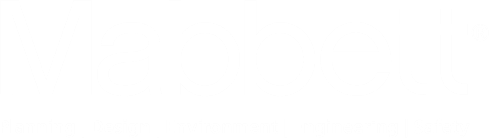 Ness-Side, Inverness Consultation 25th July and 8th August 2023   Are you a member of a community group or residents association?   If yes please state: 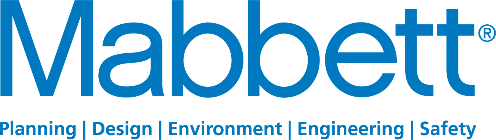 